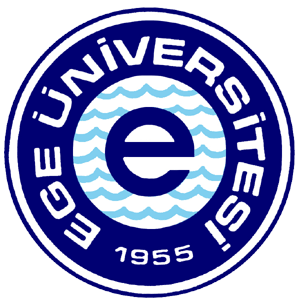 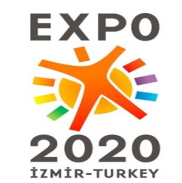 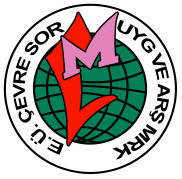 “ATIK VE SANAT”GERİ DÖNÜŞÜM YARIŞMASIFOTOĞRAF KATEGORİSİKONUTürkiye’de ilk defa Ege Üniversitesi'nde kurumsal bazda hayata geçirilen ‘’Entegre Atık Yönetim Sistemi’’ ile daha çağdaş ve yaşanabilir bir kampüs ve şehir hedeflenmiştir. Bu hedef doğrultusunda çalışmalarımız hız kesmeksizin sürmektedir. Ege Üniversitesi Çevre Sorunları Uygulama ve Araştırma Merkezi olarak “Yeşil Üniversite ve Yeşil Kent” hedefimizi gerçekleştirebilme yolunda değerli bir katkı olduğunu düşündüğümüz “Atık ve Sanat” başlıklı geri dönüşüm yarışmamızın konusu, “Çevre Sağlığı”dır. Bilindiği gibi İzmir EXPO 2020'nin en güçlü aday şehirlerinden biridir. Seçilen konu, EXPO 2020 için belirlenen “Herkes İçin Sağlık” teması ile de tutarlılık arz etmesi bakımından önemlidir. AMAÇBu yarışma ile çağdaş atık yönetimi bilincini toplumumuzda yerleştirmek, bu bilinci sanat vurgusu ile güçlendirmek, atık konusuna estetik bir duyarlılıkla yaklaşılmasını sağlamak ve farkındalık yaratmak hedeflenmektedir. KAPSAM:Yarışma, Seçici Kurul ve birinci derece akrabaları dışında T.C. vatandaşı olan tüm üniversite öğrencilerine açıktır. Yarışmamız öğrencilere açık olmasına rağmen, öğrenci olmayan katılımcıların eserleri de yarışma dışında tutularak seçici kurulun ön incelemesinden sonra sergilenmek üzere kabul edilecektir.YARIŞMA KATEGORİLERİTasarımFotoğrafKısa filmGENEL AÇIKLAMALAR :Daha önce yarışmalarda ödül almış eserler yarışmaya kabul edilmeyecektir.Yarışmaya eser gönderenler, eserlerin kendilerine ait ve özgün olduğunu beyan ve taahhüt etmiş sayılır. Ege Üniversitesi Çevre Sorunları ve Uygulamaları Araştırma Merkezi yönetimi katılımcıların eserleriyle ilgili izinler ve telif haklarıyla ilgili herhangi bir sorumluluk kabul etmez. Yarışmacı muhtelif telif sorunlarının tek sorumlusudur. Seçici kurul etik ve yasal ihlaller söz konusu olduğunda ödülü geri alma yetkisine sahiptir.E.Ü. Rektörlüğü ve E.Ü.ÇEVMER serginin tanıtımı, duyurusu ve yayımı amacıyla yapıt görsellerini telif ödemeden, isim ve yapıt bilgilerini vererek muhtelif basın ve yayın ortamlarında kullanabilir.Yarışma seçici kurulu gerekli gördüğü takdirde yarışma takvimi üzerinde değişiklik yapabilir veya yarışmayı iptal edebilir.Eserleri sergilenmeye değer bulunan tüm katılımcılara katılım belgesi verilecektir.Yarişmaya eser gönderen katılımcılar, şartname ve katılım formunda belirtilen tüm koşulları kabul etmiş sayılacaktır.FOTOĞRAF KATEGORİSİ ÖZEL KOŞULLARIYarışmaya katılacak fotoğrafların kısa kenarı en az , uzun kenarı en fazla  olarak basılı şekilde; ayrıca minimum 300 dpi, kısa kenarı 2500 piksel, uzun kenarı ise 4000 piksel çözünürlükte JPG formatında dijital olarak (CD/DVD) verilmelidir.Eserler renkli ya da siyah beyaz olabilir.Fotoğraflar, kenarında çerçeve ve boşluk olmadan gönderilmelidir.Fotoğraflar basılı halde ve CD /DVD’ye kayıt edilerek, katılım formu ile birlikte başvuru adresine elden veya posta ile gönderilecektir. CD/DVD üzerine sadece rumuz yazılmalıdır.Fotoğraf isimleri katılımcının belirlediği 6 karakter (rakam ya da harf) bir rumuz ve fotoğraf numarası şeklinde olmalıdır (Örneğin : ab1234-01.jpg, ab1234-02.jpg, ab1234-03.jpg gibi).Yarışmaya gönderilecek fotoğraflarda görünebilecek insanların, fotoğrafının çekilmesine ve bir yarışmaya gönderilmesine, fotoğrafın internette ve basılı yayın organlarında yayınlanmasına izin verdikleri kabul edilir. Söz konusu kullanımlardan dolayı ortaya çıkabilecek anlaşmazlıkların tüm sorumluluğu yarışmacıya aittir. Fotoğraf üzerinde ışık, kontrast gibi temel ayarlar dışında hiçbir dijital müdahale kabul edilmeyecektir.Fotoğraf üzerinde isim, imza, çerçeve gibi eklemeler olmamalıdır.Bir kişi en fazla 5 adet (kendi çektiği) fotoğrafla yarışmaya katılabilir. BAŞVURU VE ESER TESLİMİ:Yarişmacilar eserlerin teslimini başvuru formuyla birlikte elden veya posta ile yapacaklardır. Postada meydana gelen gecikme, kayıp ve hasarlardan E.Ü. Çevre Sorunları Uygulama ve Araştırma Merkezi sorumlu olmayacaktır.SEÇİCİ KURUL:Yrd.Doç.Dr.Ahmet İMANÇER  E.Ü. İletişim Fakültesi Fotoğrafçılık ve Grafik Anabilim Dalı  Erol ÖZDAYI Fotoğraf SanatçısıAhmet Serdar TURAN Fotoğraf SanatçısıArş.Gör.İlknur GÜRSES AKBAYKAL E.Ü. İletişim Fakültesi Fotoğrafçılık ve Grafik Anabilim Dalı Nilay İŞLEK Fotoğraf SanatçısıYARIŞMA TAKVİMİ:Son Katılım Tarihi : 17.05.2013Sonuçların Duyurulması: 31.05.2013 Ödül Töreni ve Sergi Açılışı: 05.06.2013BİLGİ VE KOORDİNE İÇİN:Tel : 0 232 3112560						Faks : 0 232 3423432E-posta: eucevmer@gmail.com		Gönderi Adresi : Ege üniversitesi Çevre Sorunları Uygulama ve Araştırma Merkezi Bornova/İZMİR